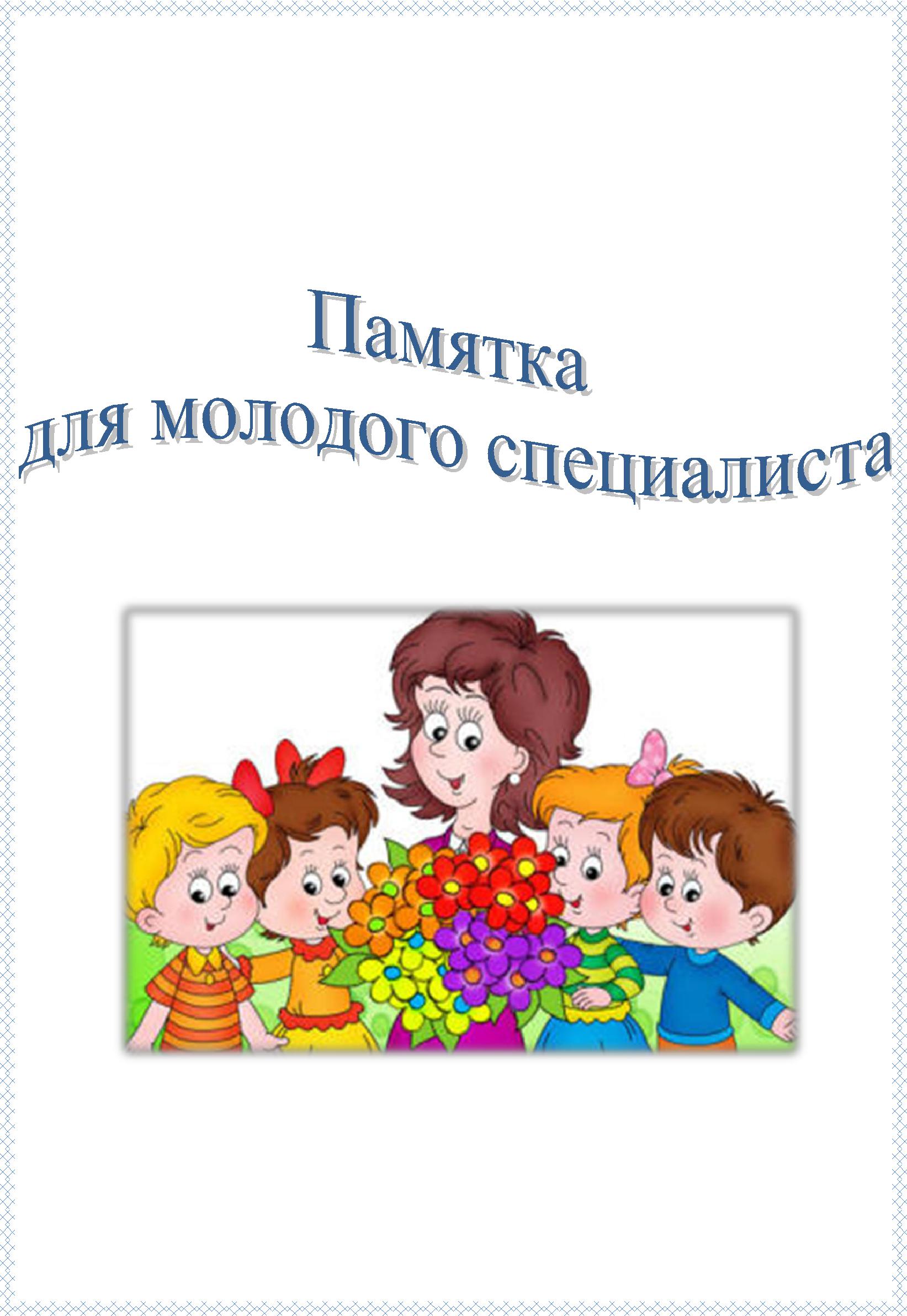 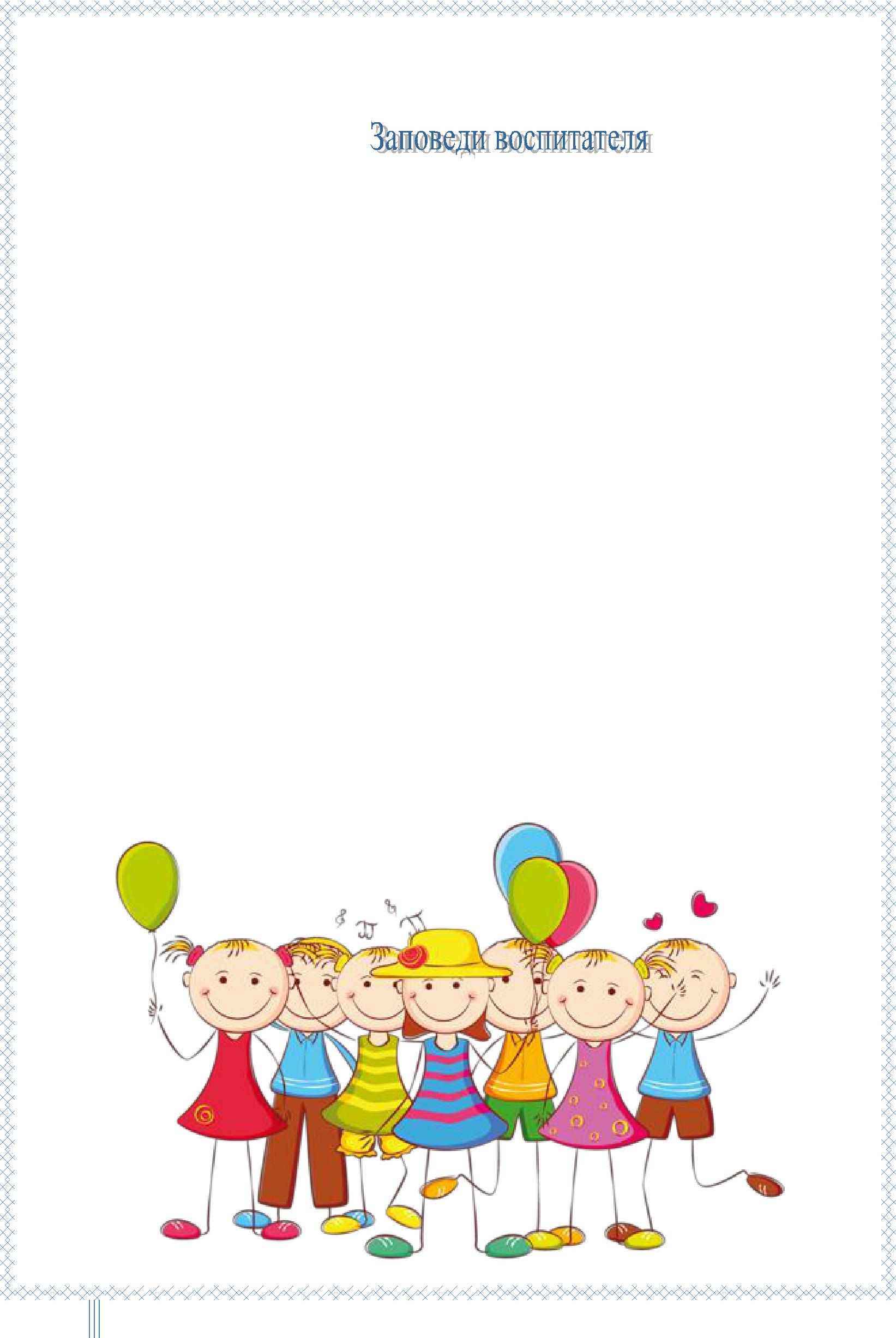 Люби воспитанника, доверенного тебе родителями, всей душой, сердцем иразумом.Старайся видеть в каждом своем воспитаннике полноправную, уникальнуюличность, достойную признания и уважения.Осознавай	в	полной	мере	ответственность	за	каждого	вверенного	теберебенка: за его физическое состояние и эмоциональное благополучие.Отдавай	ежедневно	детям	все,	что	знаешь	и	умеешь	сам,	развивай	ихспособности, выбирая самые прогрессивные методы обучения.Помни, что знания без чувств, добрых дел и чистых помыслов, не окрыляют,а отягощают и разрушают любого человека, в том числе, ребенка.Твердо	знай,	что	любое	осуществляемое	тобой	насилие	над	личностью(физическое или моральное), независимо от его цели, ставит под вопрос твоезвание «педагог».Оценивай	поступок,	а	не	личность,	и	никогда	не	предпринимайвоспитательных воздействий в дурном настроении.Воспринимай родителей своих воспитанников как первых союзников в делеразвития детской личности.Славь профессию свою праведным педагогическим трудом во благо будущихпоколений.Дорожи детским садом как своим родным домом, даже если в нем иногдапротекает крыша.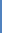 